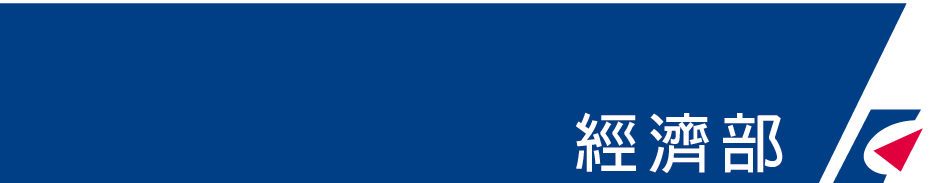 2018新南向投資實務系列 - 印尼、菲律賓投資實戰經驗分享【報名表】報名網址：　　https://www.tax.com.tw/ClassDetail.aspx?eid=858&web=3個人資料蒐集、處理及利用告知事項M&B-CPA-04版本活動係由經濟部投資業務處、KPMG台灣所(安侯建業聯合會計師事務所、安侯企業管理股份有限公司、安侯國際財務顧問股份有限公司、安侯永續發展顧問股份有限公司、安侯資訊顧問股份有限公司、畢馬威財務諮詢股份有限公司、財團法人安侯建業教育基金會)共同舉辦。謹依個人資料保護法第8條規定告知以下事項：蒐集單位：經濟部投資業務處、KPMG台灣所。蒐集目的：活動參與、身分確認、客戶管理、提供服務、聯絡通知、行銷、統計、調查、研究等。個人資料類別：中英文姓名、任職公司、部門、職級、通訊、Email、地址及其它得以直接或間接識別本人之資料；另購買本所刊物者需提供，如：金融機構帳戶之號碼、姓名與統一證號。個人資料利用期間：上述蒐集目的(或特定目的)之存續期間。個人資料利用地區：中華民國境內地區。利用對象及方式：您的個人資料將由KPMG台灣所在上述蒐集目的之範圍內予以處理及利用。您享有個人資料保護法第3條之權利：查詢或請求閱覽、請求製給複製本、請求補充或更正、請求停止蒐集、處理或利用、請求刪除。您可連絡KPMG台灣所為您處理。
1.	電話：02 8101 6666 #17505 關小姐 
2.	服務時間：週一至週五09:00~18:00 (例假日除外)若您未能提供個人資料，將無法參加或得知經濟部投資業務處/ KPMG台灣所提供之相關服務或訊息。公司名稱部門電話傳真姓名職稱E-Mail姓名職稱E-Mail